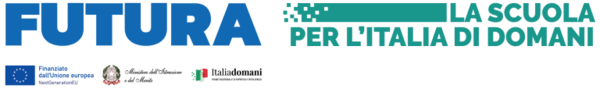 Avviso di manifestazione di interesse per la realizzazione dei percorsi co-curricolari - Avviso Individuazione Aziende/Esperti esterni percorsi formativi co-curricolariAvviso Pubblico “Intervento straordinario finalizzato alla riduzione dei divari territoriali nel I e II ciclo della scuola secondaria e alla lotta alla dispersione scolastica” nell’ambito della Missione 4 – Componente 1 – del Piano nazionale di ripresa e resilienza, finanziato dall’Unione europea – Next Generation EU - CUP: G44D22006760006Titolo progetto: S.A.B.A. (una Scuola Attenta al Benessere e all'Apprendimento)Codice progetto: M4C1I1.4-2022-981-P-17295Al DS Dell’IISS Del Prete FalconeSAVA (TA)All. 2 Tabella attribuzione punteggi Esperto.Titolo    del    Modulo:.........................................................................................................................Il/La sottoscritt  	per partecipare alla procedura di selezione per l’incarico di Espertoper ………………………………………………………………………………………………… in servizio in questa Scuola □	in altre istituzioni scolastiche □	Esterno □Per l’ammissione alla selezione, costituisce requisito imprescindibile la comprovata competenza informatica indispensabile per operare ed eseguire correttamente gli adempimenti richiesti dalla piattaforma FUTURA.Dichiara, sotto la propria responsabilità e consapevole delle conseguenze legali, quanto segue: I titoli culturali e professionali saranno valutati tenendo conto dei criteri di seguito riportati:A parità di punteggio sarà data precedenza al candidato più giovane.Luogo e data …………………..	             Firma del candidato …………………………..Altri titoli o certificazioni coerenti e funzionali al progetto e/o attività (Certificazioni informatiche, ecc2 punti per titolo(Max 4 p.)Esperienze di collaborazione con il nostro Istituto per la realizzazione di PCTO 2 Punti per esperienza(Max 20 p.)Esperienza specifica nel settore per cui si presenta la candidatura1	punto	per	ogni esperienza (Max 10 p.) (Indicare gli anni)Esperienza	di	docenza   nella   scuola secondaria per gli obiettivi del piano1 punto per ogni anno di servizio (Max 10 p.)Totale ComplessivoPunt. Max 55